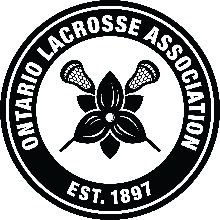 2022 Coaching Clinic Host ApplicationPlease forward completed applications to Peter Flook (peter@ontariolacrosse.com) and Rick Phillips (vpcoaching@ontariolacrosse.com) with the subject line "2022 OLA Coaching Clinic Application"
Application deadline is January 21st, 2022 at 4:59pm
All approved coaching clinics, including registration information, will be posted on the OLA website as the clinic hosts are approvedHosting Club InformationHosting Club InformationHosting Club InformationHosting Club InformationClub NameMain ContactPhoneEmailNCCP Technical Box Lacrosse Coaching CertificationNCCP Technical Box Lacrosse Coaching CertificationNCCP Technical Box Lacrosse Coaching CertificationNCCP Technical Box Lacrosse Coaching CertificationClinic DetailsCommunity Development Box or FieldCompetitive IntroductionBox or FieldCompetitive IntroductionBox & Field CombinedRegistration Cost$175/person$240/person$380/personClassroom Segment5 hours6 hours18 hoursOn-Floor/Field Segment5 hours6 hours2 hoursTotal Instruction Time 10 hours12 hours20 hoursMinimum Participants151515Maximum Participants303030Requested Date(s) and Level(s)Requested Date(s) and Level(s)Requested Date(s) and Level(s)Requested Date(s) and Level(s)Clinic LevelsSectorRequested Date(s)Proposed Facility NameCommunity DevelopmentBoxCommunity DevelopmentFieldCompetitive IntroductionBoxCompetitive IntroductionFieldCompetitive IntroductionCombined